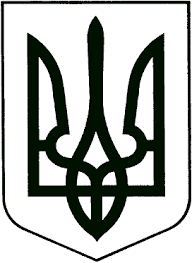 ЗВЯГЕЛЬСЬКА МІСЬКА РАДАРІШЕННЯтридцята сесія							восьмого скликання________________                                     			          № __________Про Програму підтримки Новоград-Волинської районної державної  адміністрації Житомирської області  та її структурних підрозділів на 2023рікКеруючись пунктом 22 частини першої статті 26 Закону України «Про місцеве самоврядування в Україні»,   враховуючи звернення начальника Новоград-Волинської районної державної адміністрації Житомирської області від 01.02.2023 № 01-16/328, міська радаВИРІШИЛА: 1. Затвердити Програму підтримки Новоград-Волинської районної державної адміністрації Житомирської області та її структурних підрозділів на 2023 рік ( додається).2.  Контроль за виконанням цього рішення  покласти на постійну комісію  міської ради з питань бюджету  територіальної громади комунальної власності та економічного розвитку (Сухих А.Ю.)  та міського голову Боровця М.П..Міський голова                                                                        Микола БОРОВЕЦЬ                                                                                            Додаток                                                                                              до рішення  міської ради                                                                                             від _____________№____ПРОГРАМАпідтримки  Новоград-Волинської районної державної адміністрації Житомирської області та її структурних підрозділів на 2023 рікІ. ПАСПОРТ ПРОГРАМИ	II.  Визначення проблеми, на розв’язання якої спрямована ПрограмаУрядом продовжено впровадження ряду реформ у різних сферах діяльності для завершення процесу децентралізації повноважень. Перед працівниками органів виконавчої влади поставлено низку додаткових завдань щодо забезпечення ефективної реалізації реформ на місцевому рівні, зокрема з урахуванням змін до бюджетного та податкового законодавства, підвищення самостійності місцевих бюджетів. Також закінчено процес формування об’єднаних територіальних громад, які виходять на прямі міжбюджетні стосунки з державним бюджетом. При цьому, повна відповідальність за створення належних умов для розвитку економіки, господарської та соціально- культурної діяльності відповідної території покладається на місцеві органи виконавчої влади, зокрема й районної державної адміністрації.Низький рівень заробітної плати державних службовців упродовж останніх років призвів до дискредитації престижності державної служби.Відповідно до Закону України «Про державну службу» запроваджено нові підходи до оплати праці державних службовців шляхом збільшення посадового окладу в структурі заробітної плати. Проте і цей заробіток не є конкурентоспроможним порівняно з оплатою праці адмінуправлінського персоналу в реальному секторі економіки. А для деяких категорій посад державних службовців районної ланки (спеціалістів) та працівників державних органів, які виконують функції з обслуговування, розмір посадового окладу залишається меншим за мінімальний розмір заробітної плати.Необхідність вирішення цих питань та наявна недостатність коштів державного бюджету на утримання апарату районної державної адміністрації та її структурних підрозділів зумовила необхідність розроблення та прийняття Програми підтримки  Новоград-Волинської районної державної адміністрації Житомирської області та її структурних підрозділів на 2023 рік,  (далі - Програма)  розроблена у відповідності із Конституцією України, Законами України «Про місцеві державні адміністрації», «Про місцеве самоврядування в Україні», іншими законами України та підзаконними актами для вирішення питань з впровадження реформ, проблем розвитку області, забезпечення концентрації фінансових, матеріально-технічних ресурсів, а також для координації діяльності місцевих органів виконавчої влади і органів місцевого самоврядування.III. Мета ПрограмиМетою Програми є підвищення ефективності роботи районної державної адміністрації та її структурних підрозділів, покращення якості послуг громадянам району до рівня європейських стандартів, оздоровлення відносин між органами влади й населенням, інститутами громадянського суспільства.Програма розроблена з метою забезпечення на належному рівні виконання органами державної влади управлінських повноважень шляхом матеріального стимулювання працівників, а також в частині забезпечення своєчасної та в повному обсязі виплати заробітної плати працівникам  районної державної адміністрації та її структурних підрозділів для забезпечення безперебійної роботи щодо врегулювання проблемних питань.Прийняття Програми дасть змогу покращити рівень матеріально- технічного забезпечення органів влади, провести своєчасні розрахунки з виплати заробітної плати працівникам райдержадміністрації.IV. Обґрунтування шляхів і засобів розв’язання проблемиПрограма розроблена з урахуванням вимог статті 85 Бюджетного кодексу України та з метою підвищення ефективності роботи апарату районної державної адміністрації та її структурних підрозділів, спрямованої на якісне здійснення та реалізації ними владних повноважень, встановлених Законом України "Про місцеві державні адміністрації".Програма спрямована на створення умов для забезпечення безперебійного та ефективного виконання апаратом районної державної адміністрації та її структурними підрозділами  владних повноважень, вирішення проблем соціально-економічного характеру, а також для налагодження конструктивного діалогу між  міською радою  та Новоград-Волинською районною державною адміністрацією. Досягнення поставлених завдань можливе за наявності кваліфікованого кадрового потенціалу, здатного до генерування ідей, креативного мислення, постійного підвищення свого кваліфікаційного рівня та за умови належного фінансового та матеріально-технічного забезпечення діяльності апарату районної державної адміністрації та її структурних підрозділів.В той же час має місце недостатність видатків державного бюджету на поточне утримання райдержадміністрації,  особливо в умовах воєнного  стану.                               V. Перелік завдань і заходів Програми           Програма передбачає реалізацію таких пріоритетних завдань:фінансове забезпечення видатків на поточне утримання апарату районної державної адміністрації та її структурних підрозділів; Напрями і заходи Програми наведено у додатку  до Програми.VI. Фінансове забезпечення ПрограмиЗабезпечення реалізації заходів Програми здійснюватиметься за рахунок коштів бюджету  міської територіальної громади в межах наявного фінансового ресурсу та інших джерел незаборонених чинним законодавством.VII. Очікувані кінцеві результати виконання ПрограмиПрограма передбачає забезпечення фінансової бази для підтримки апарату райдержадміністрації, її структурних підрозділів,  що буде сприяти їх ефективному функціонуванню, підвищенню оперативності та ефективності прийняття та реалізації управлінських рішень.Координація та контроль за виконанням ПрограмиКоординація та контроль за ходом виконання  Програми покладається на заступників міського голови відповідно до розподілу обов’язківСекретар міської ради                                                               Оксана ГВОЗДЕНКО                                                                                                                                                                                                                   Додаток                                                                                                                                                                                                                              до Програми                                                 НАПРЯМИ І ЗАХОДИ ПРОГРАМИ   1.Назва ПрограмиПрограма  підтримки  Новоград-Волинської районної державної адміністрації Житомирської області та її структурних підрозділів на 2023 рікрік.2.Ініціатор розроблення ПрограмиВиконавчий комітет Звягельської міської ради спільно з Новоград-Волинською районною державною адміністрацією3.Розробник ПрограмиВиконавчий комітет Звягельської міської ради спільно  з Новоград-Волинською районною державною адміністрацією4.Відповідальний виконавець ПрограмиВиконавчий комітет Звягельської міської ради, Звягельська міська рада, Новоград-Волинська районна державна адміністрація.5.Учасники ПрограмиНовоград-Волинська районна державна адміністрація Житомирської області; структурні підрозділи районної держаної адміністрації, в тому числі фінансовий відділ районної державної адміністрації;Виконавчий комітет Звягельської міської  ради6.Мета ПрограмиПідвищення ефективності роботи районної державної адміністрації та її структурних підрозділів, покращення якості послуг громадянам району до рівня європейських стандартів, оздоровлення відносин між органами влади й населенням, інститутами громадянського суспільства7.Термін реалізації Програми  2023 рік8.Обсяг фінансування Програми В межах фінансових можливостей9.Джерела фінансування ПрограмиБюджет  Новоград-Волинської міської територіальної громади;Інші джерела, незаборонені чинним законодавством10.Очікувані результати виконання ПрограмиСтворення умов для забезпечення безперебійного та ефективного виконання апаратом районної державної адміністрації та її структурними підрозділами  владних повноважень, вирішення проблем соціально- економічного характеру10.Очікувані результати виконання ПрограмиНазва напряму діяльності (пріоритетні завдання)Зміст заходів Програми з виконання завданняВідповідальні за виконанняСтроквиконанняОбсяги фінансування               ( грн.)Очікуваний результат від виконання заходуНазва напряму діяльності (пріоритетні завдання)Зміст заходів Програми з виконання завданняВідповідальні за виконанняСтроквиконання2023 рікОчікуваний результат від виконання заходуЗабезпечення фінансової бази для підтримки діяльності апарату райдержадміністрації, її структурних підрозділів, з органами місцевого самоврядування для спільного вирішення питань)Забезпечення додаткового фінансового ресурсу для своєчасної та у повному обсязі виплати заробітної плати працівникам апарату райдержадміністрації, її структурних підрозділів: Відділ фінансів Новоград-Волинської РДА, Архівний відділ Новоград-Волинської РДА,Управління соціального захисту населення Новоград-Волинської РДА,Відділ житлово-комунального господарства, архітектури, містобудування, цивільного захисту населення та оборонної роботи Новоград-Волинської РДА, Служба у справах дітей Новоград-Волинської РДА, Відділ інформаційної діяльності, комунікацій з громадськістю, цифрового розвитку і цифровізації  Новоград-Волинської РДА, Управління соціально-економічного розвитку території Новоград-Волинської РДА з органами місцевого самоврядування для спільного вирішення питань відповідно до норм законодавстваВиконавчийкомітет Звягельської міської  радиНовоград – Волинська районна державна адміністраціяЗвягельська міська рада2023рікВ межах фінансових можливостейПокращення фінансової бази апарату райдержадміністрації, її структурних підрозділів Новоград-Волинської районної державної адміністрації з органами місцевого самоврядування для спільного вирішення питань)утримання кадрового потенціалу, здатного до генерування ідей  щодо надання консультативної допомоги та забезпечення належних умов для виконання службових обов’язків